                                                                                                                                                                              ПРИЛОЖЕНИЕ 1СХЕМА СБОРКИШкаф угловой (угловая секция) 2000х836х836 (035.01)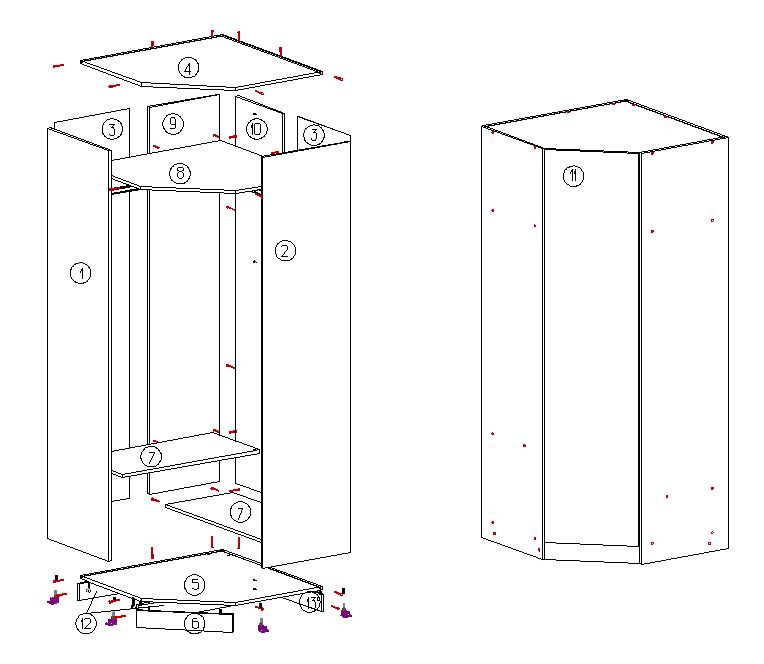                                                                                                                                                                           ПРИЛОЖЕНИЕ 2СПЕЦИФИКАЦИЯ КОМПЛЕКТУЮЩИХШкаф угловой (УГЛОВАЯ СЕКЦИЯ) 2000х836х836 (035.01)№Наименование деталиA мм.B мм.Кол.№Наименование фурнитурыКол.1Боковая стенка левая200050011INTEGRATO G Опора регулируемая с шипами, 25 мм62Боковая стенка правая200050012Евро винт463Задняя стенка 1 секция 1189743023Стойка к эксцентрику односторонняя 114Крышка верхняя82082014Стяжка межсекционная в сборе М4*27175Крышка нижняя82082015Шуруп 3.5х16436Накладка декоративная нижняя458.28416Ручка17Полка 178538027петля 13548Полка верхняя78578518гвоздь 2х25249Стойка задняя 1 188438419заглушки для евровинтов4610Стойка задняя 1 1884400110заглушки для эксцентриков1111Фасад 4501912111Штангодержатель RT03ZNL312Цоколь левый70284112Штангодержатель закрытый никель HA09NI113Цоколь правый71884113Винт для ручки114Труба овальная413114Эксцентрик1115Труба овальная7771